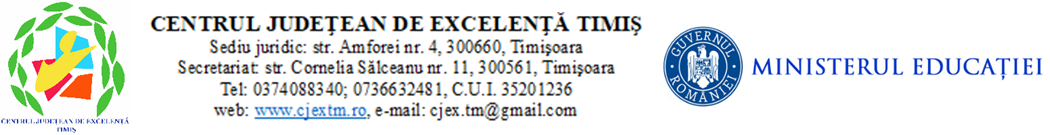 Nr.391/30.09.2021Către,UNITĂȚILE DE ÎNVĂȚĂMÂNT PREUNIVERSITAR DE STAT ȘI PARTICULAR DIN JUDEȚUL TIMIȘÎn atenția,DOAMNELOR ȘI DOMNILOR DIRECTORI 	Prin prezenta vă aducem la cunoștință începerea activității Centrului Județean de Excelență Timiș, ca urmare vă solicităm să promovați în școlile dvs. următorul anunț:ANUNŢprivind  selecţia și admiterea elevilor în Centrul Județean de Excelență Timiș,în anul şcolar 2021 - 20221. Având în vedere situația pandemică actuală, Centrul Județean de Excelență Timiș va desfășura activități de predare – învățare – evaluare exclusiv on – line,  1 - 2 ore/săptămână.2. În perioada 01 – 22 octombrie 2021 se organizează înscrierea elevilor de gimnaziu şi liceu la următoarele discipline:Înscrierea elevilor pentru selecție se realizează on-line accesând link-ul :https://docs.google.com/forms/d/e/1FAIpQLSenFGEAx9TEZCrWF0FfRFDFOqpuS1eBnSaKdg6l-gldVq9xdA/viewform 3. Admiterea în CJEXTM se va face în urma promovării unui TEST la disciplina de studiu și a completării unui  TEST de analiză psihologică. Parcurgerea ambelor TESTE este obligatorie.Notă: Grupa de elevi pe disciplină se completează în limita locurilor disponibile în ordinea descrescătoare a punctajelor obținute la testul de la disciplina de studiu.Există posibilitatea ca anumite grupe să nu se formeze, din cauza indisponibilităţii profesorilor voluntari sau din cauza unui număr insuficient de elevi înscrişi.Data testului de admitere la disciplina de studiu se va anunța pe site-ul instituţiei.Informaţii suplimentare :  tel. mobil secretariat: 0736 632 481, tel. director: 0722 885 378, e-mail – cjex.tm@gmail.com.Director CJEXTM,Prof. Gizela - Agneta FuioagăLimba românăLimbi clasice şi literatură universalăLimbi moderneMatematicăFizicăChimieBiologieIstorieGeografieStiinţe socio-umanePsihologieArte MuzicăReligie OrtodoxăInformaticaRobotică